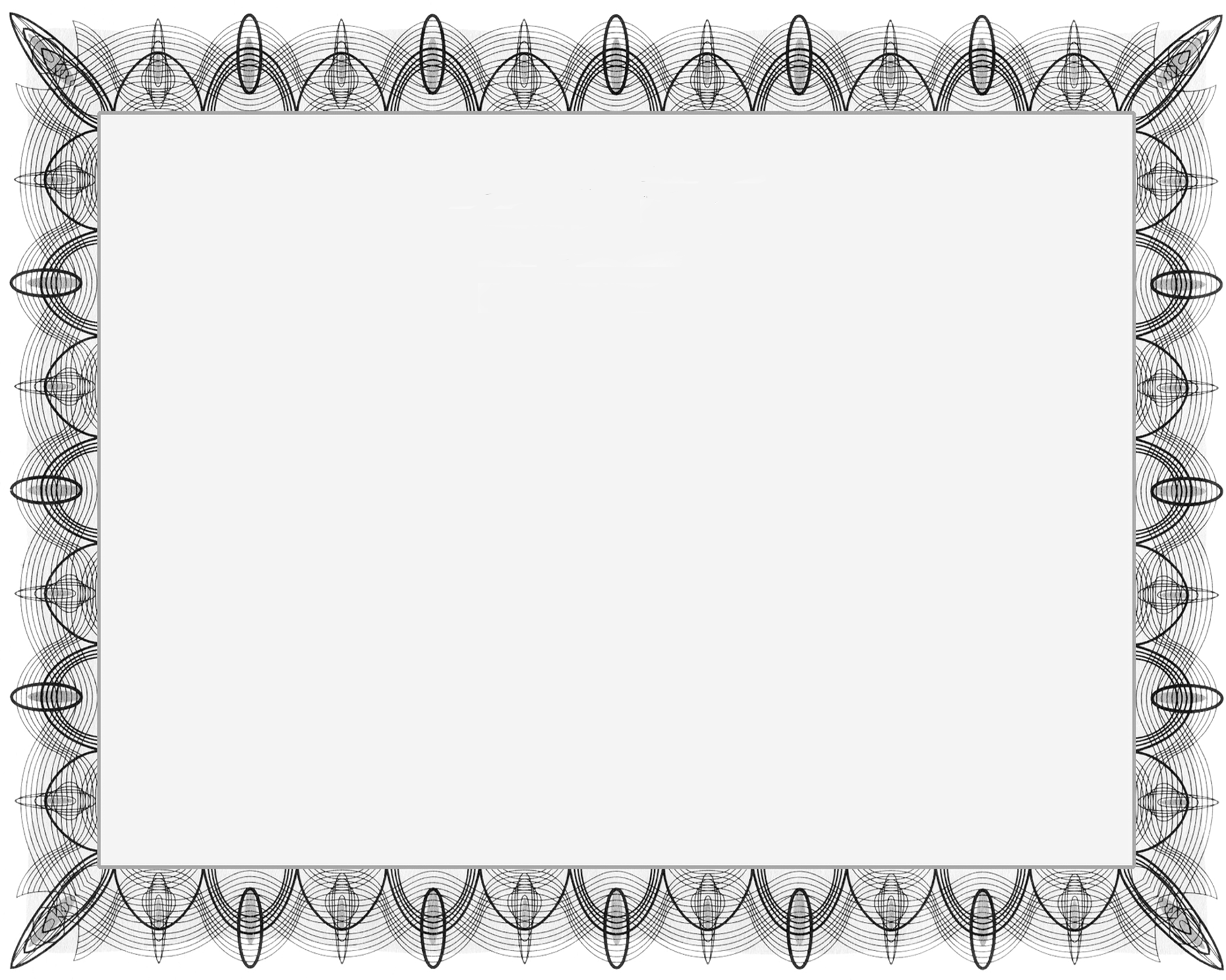 Values Clarification for action and transformation Workshopfor Abortion Self-Care   Certificate of Participation  awarded to   ________________________________________________Name[city, country]   			 	 			[insert date]                         	LOCATION	                                                   	    			DATE COMPLETED			VCAT Facilitator								VCAT Facilitator